КАРАР                                                                       ПОСТАНОВЛЕНИЕ    «25» март 2022й.                                   №11                     «25» марта 2022г.Об утверждении Плана мероприятийпо осуществлению мер по снижению численности животныхбез владельцев на территории сельского поселения Иликовский сельсовет муниципального района Благовещенский район Республики БашкортостанВ соответствии с Федеральным законом от 06.10.2003 № 131-ФЗ «Об общих принципах организации местного самоуправления в Российской Федерации», Уставом сельского поселения Иликовский сельсовет, в соответствии с п.1 ст.7 Федерального закона от 27.12.2018 №498-ФЗ «Об ответственном обращении с животными и о внесении изменений в отдельные законодательные акты Российской Федерации», в целях повышения эффективности мер направленных на снижение численности животных без владельцев, Администрация сельского поселения Иликовский сельсовет муниципального района Благовещенский район Республики БашкортостанП о с т а н о в л я е т:Утвердить прилагаемый План мероприятий по осуществлению мер по снижению численности животных без владельцев на территории сельского поселения Иликовский сельсовет муниципального района Благовещенский район Республики Башкортостан (Приложение№1).Утвердить план – график проведения обследований (рейдов) юридическими представителями ООО «Рекс» территории сельское поселение, с целью выявления и отлова животных без владельцев на территории сельского поселения Иликовский сельсовет муниципального района Благовещенский район Республики Башкортостан.Опубликовать настоящее постановление на официальном сайте сельского поселения Иликовский сельсовет муниципального района Благовещенский район Республики Башкортостан в сети Интернет.Контроль исполнения данного постановления оставляю за собой.Глава	сельского поселения	Д.З.БатршинПриложение №1 к постановлению администрациисельское поселение Иликовский сельсовет муниципального района Благовещенский район Республики Башкортостанот 25.03.2022 №11ПЛАНМероприятий по осуществлению мер по снижению численности животных без владельцев на территории сельского поселения Иликовский сельсоветмуниципального района Благовещенский район Республики БашкортостанПриложение № 2 к постановлению Администрации сельского поселения Иликовский сельсоветмуниципального района Благовещенский район Республики Башкортостан№ 11 от 25 марта 2022 г.ПЛАН – ГРАФИКпроведения обследований (рейдов) юридическими представителями ООО «Рекс»территории сельское поселение, с целью выявления и отлова животных без владельцев на территории сельского поселения Иликовский сельсовет муниципальногорайона Благовещенский район Республики БашкортостанАУЫЛ  БИЛӘМӘҺЕ ХАКИМИӘТЕ ИЛЕКАУЫЛ СОВЕТЫМУНИЦИПАЛЬ РАЙОНЫНЫҢБЛАГОВЕЩЕН РАЙОНЫБАШКОРТОСТАН РЕСПУБЛИКАhЫ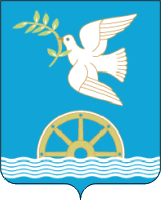 АДМИНИСТРАЦИЯ СЕЛЬСКОГО ПОСЕЛЕНИЯ ИЛИКОВСКИЙ СЕЛЬСОВЕТМУНИЦИПАЛЬНОГО РАЙОНА БЛАГОВЕЩЕНСКИЙ РАЙОН РЕСПУБЛИКИ БАШКОРТОСТАН№ п/пНаименование мероприятийСрок исполненияОтветственный исполнительОжидаемый результат1. Порядок деятельности обращения с животными без владельцев на территориисельского поселения1. Порядок деятельности обращения с животными без владельцев на территориисельского поселения1. Порядок деятельности обращения с животными без владельцев на территориисельского поселения1. Порядок деятельности обращения с животными без владельцев на территориисельского поселения1. Порядок деятельности обращения с животными без владельцев на территориисельского поселения1.1.Разработка и принятие нормативныхдокументов (внесение изменений при необходимости)В течение года по мере необходимост иАдминистрац ия сельского поселенияАктуализация и приведение в соответствие с действующимзаконодательством локальных нормативных актов2. Организация отлова и содержания животных без владельцев2. Организация отлова и содержания животных без владельцев2. Организация отлова и содержания животных без владельцев2. Организация отлова и содержания животных без владельцев2. Организация отлова и содержания животных без владельцев2.1.Заключение муниципального контракта (договора) с подрядной организацией по отлову и содержанию животных безвладельцевЯнварь – февраль текущего годаАдминистрац ия муниципальн ого района Благовещенск ий район РБЗаключение муниципального контракта (договора) с подрядной организацией на оказание услуг по отлову и содержанию животных безвладельцев2.2.Прием, обработка и передача в организацию по отлову заявок от населения на отловживотных без владельцевВ течение годаАдминистрац ия сельского поселенияЗаключение муниципального контракта (договора) с подрядной организацией на оказание услуг по отлову и содержанию животных безвладельцев2.3.Проведение мониторинга численностибезнадзорных животныхЕжеквартальн оАдминистрац ия сельского поселенияПланированиедеятельности по отлову и содержанию на плановый период2.4.Анализ хода выполнения контракта в части соблюдения условий его исполнения подрядной организациейПостоянноАдминистрац ия муниципальн ого района Благовещенск ий район РБОтсутствие фактов нарушения условий контракта3. Информационно-разъяснительная работа3. Информационно-разъяснительная работа3. Информационно-разъяснительная работа3. Информационно-разъяснительная работа3. Информационно-разъяснительная работа3.1.Регулярная актуализация размещенной на официальном сайте Администрации сельского поселения:о действующих нормативно-правовых актах;о телефонных номерах службы приема заявок на отлов животных безвладельцев;о результатах работы по снижению численности животных без владельцев за истекший период времени;о запланированных мероприятиях по отлову;о местонахождении приютов;об отловленных животных, о местонахождениисодержания животных без владельцев;о местах дляпроведения вакцинации, стерилизации, мечения, оформления ветеринарных сопроводительныхдокументов при транспортировке животных.ПостоянноАдминистраци я сельского поселенияУвеличение численности населения,информированных о действующих нормативных правовых актах в части содержания, выгула, отлова и мерах безопасности3.2.Проведениеинформационно- разъяснительной работы с гражданами по вопросам содержаниядомашних животныхВ течение годаПо согласованиюПовышение культуры владельцев животных:размещены соответствующие статьи в газетах;беседы с родителями на классных часах и общих собраниях в общеобразовательных и дошкольныхучреждениях о необходимости соблюдения Правил содержания собак и кошек.№ п/пНаименование мероприятияСроки проведе- нияПериодич ностьОтветственные1.Проведение обследований (рейдов) по выявлению животных без хозяев на территории сельского поселенияВ течение годаПри отсутстви и заявок от населения– 1 раз в месяцООО «Рекс»